Communiqué de presseSolution de l’année 2022L’appareil multifonction LWZ 8 CS de STIEBEL ELTRON a été récompenséDans le cadre de la cérémonie «Häuser des Jahres» (maisons de l’année), l’appareil multifonction LWZ 8 CS de STIEBEL ELTRON a été récompensé par le Callwey Award dans la catégorie «Solution de l’année - Chauffage et ventilation». L’appareil multifonction convainc surtout par sa construction compacte: la pompe à chaleur air-eau, la ventilation et le ballon d’eau chaude sanitaire sont combinés efficacement dans un espace réduit. L’appareil multifonction LWZ de STIEBEL ELTRON est devenu au cours des dernières années le favori des architectes et des maîtres d’ouvrage en matière d’installations techniques. «La distinction Solution de l’année 2022 nous rend très fiers, 23 ans après le lancement du tout premier LWZ – cela montre à quel point le développement de l’appareil était déjà innovant à ses débuts et comment la technique a été perfectionnée au cours des dernières années», explique le porte-parole de l’entreprise Henning Schulz, qui a reçu le prix lors de la cérémonie au musée allemand de l’architecture DAM Ostend à Francfort-sur-le-Main. Le système LWZ remplit toutes les fonctions techniques du bâtiment: chauffage, préparation d’eau chaude, ventilation et aération contrôlées avec récupération de chaleur et, si vous le souhaitez, refroidissement. Cet appareil tout-en-un constitue ainsi le cœur d’une maison individuelle et permet également de gagner un temps précieux de planification et d’installation grâce à sa conception compacte.Le concours «Maisons de l’année» est organisé depuis 2011 par le Musée allemand d’architecture et la maison d’édition Callwey. Cette année, les 50 maisons les plus impressionnantes ont été sélectionnées parmi 140 candidatures. Le prix de la solution produit de l’année a été décerné à six produits dans différentes catégories et au lauréat du prix général. Système multifonction LWZ 8 CSE PremiumLe système multifonction LWZ est cette solution attrayante 4 en 1 qui combine le chauffage, la ventilation, le refroidissement et également la production d’eau chaude sanitaire en un seul appareil. Grâce à sa conception compacte et à son design uniforme, cet équipement technique s’intègre très facilement dans la plupart des sites. La pompe à chaleur intégrée prélève l’énergie nécessaire dans l’air extérieur pour assurer une température ambiante agréable. Grâce à la technologie inverter à puissance régulée, on produit exactement la quantité de chaleur nécessaire pour couvrir les besoins actuels. Ainsi, il est possible d’atteindre des performances élevées, même à basse température. Outre la production de chaleur, les autres fonctions sont également mises en œuvre de manière efficiente. Avec la gestion moderne de la ventilation, le multi-talents veille à ce que l’air frais pénètre dans les pièces tout en conservant la chaleur dans la maison.En savoir plus sur cet appareil innovant: https://www.stiebel-eltron.ch/fr/page-d-accueil/produits-et-solutions/energies_renouvelables/ventilation/centralise/lwz-cs-premium/lwz-8-cse-premium.htmlÀ propos de STIEBEL ELTRONSTIEBEL ELTRON, fondée en 1924, est l’une des entreprises leaders sur le marché des énergies renouvelables, du chauffage et des installations techniques du bâtiment, avec un chiffre d’affaires annuel de plus de 830 millions d’euros. En qualité d’entreprise familiale durable et tournée vers l’avenir, STIEBEL ELTRON symbolise les solutions novatrices dans les domaines eau chaude sanitaire, chauffage, ventilation et refroidissement. À cet égard, le fournisseur d’installations et de systèmes techniques des bâtiments suit une orientation claire privilégiant les solutions écologiques, efficaces et confortables. Avec un effectif de 4000 collaborateurs dans le monde, le groupe ayant son siège à Holzminden/DE mise résolument sur son propre savoir-faire, de la conception à la fabrication des produits. La filiale suisse Stiebel Eltron AG fait partie des distributeurs leaders de produits dans le secteur des énergies renouvelables. Elle a été fondée en 1978 et constitue depuis de nombreuses années l’une des filiales les plus prospères du groupe.Légendes des photos: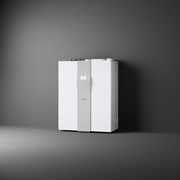 Photo 1: L’appareil multifonction compact LWZ 8 CS de STIEBEL ELTRON convainc également grâce à sa technologie efficiente. 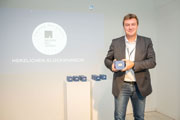 Photo 2: STIEBEL ELTRON a remporté le prix de «Solution de l’année» 2022 pour l’appareil multifonction LWZ.RéférenceSTIEBEL ELTRONDate26 Oktober 2022Téléphone056 464 05 00E-mailpresse@stiebel-eltron.ch